PRISJETIMO SE JOŠ NEKIH ZANIMANJA LJUDI…ZADATAK: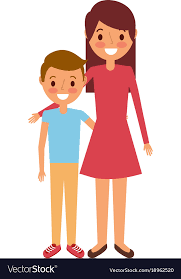 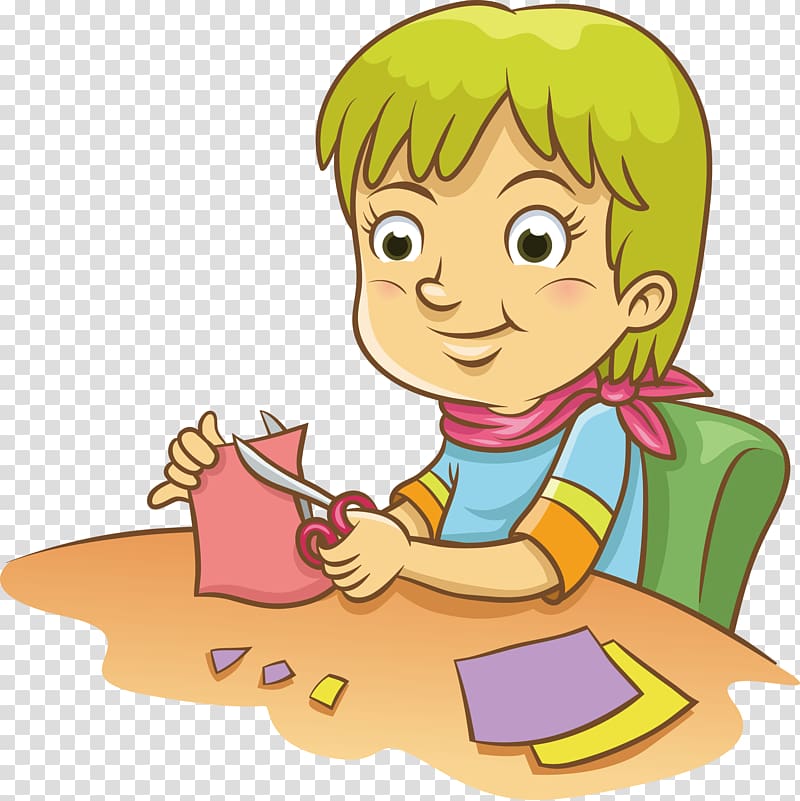 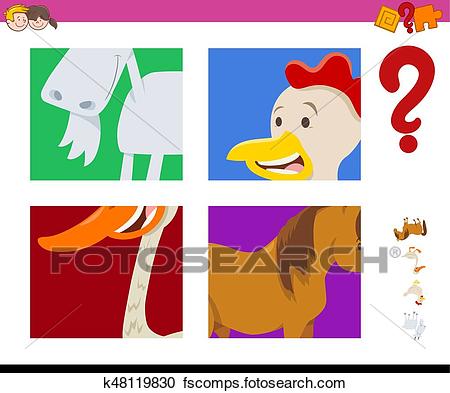           ZAJEDNO S MAMOM                                    IZREŽI SLIČICE U PRILOGU                                             I IMENUJ TRAŽENE.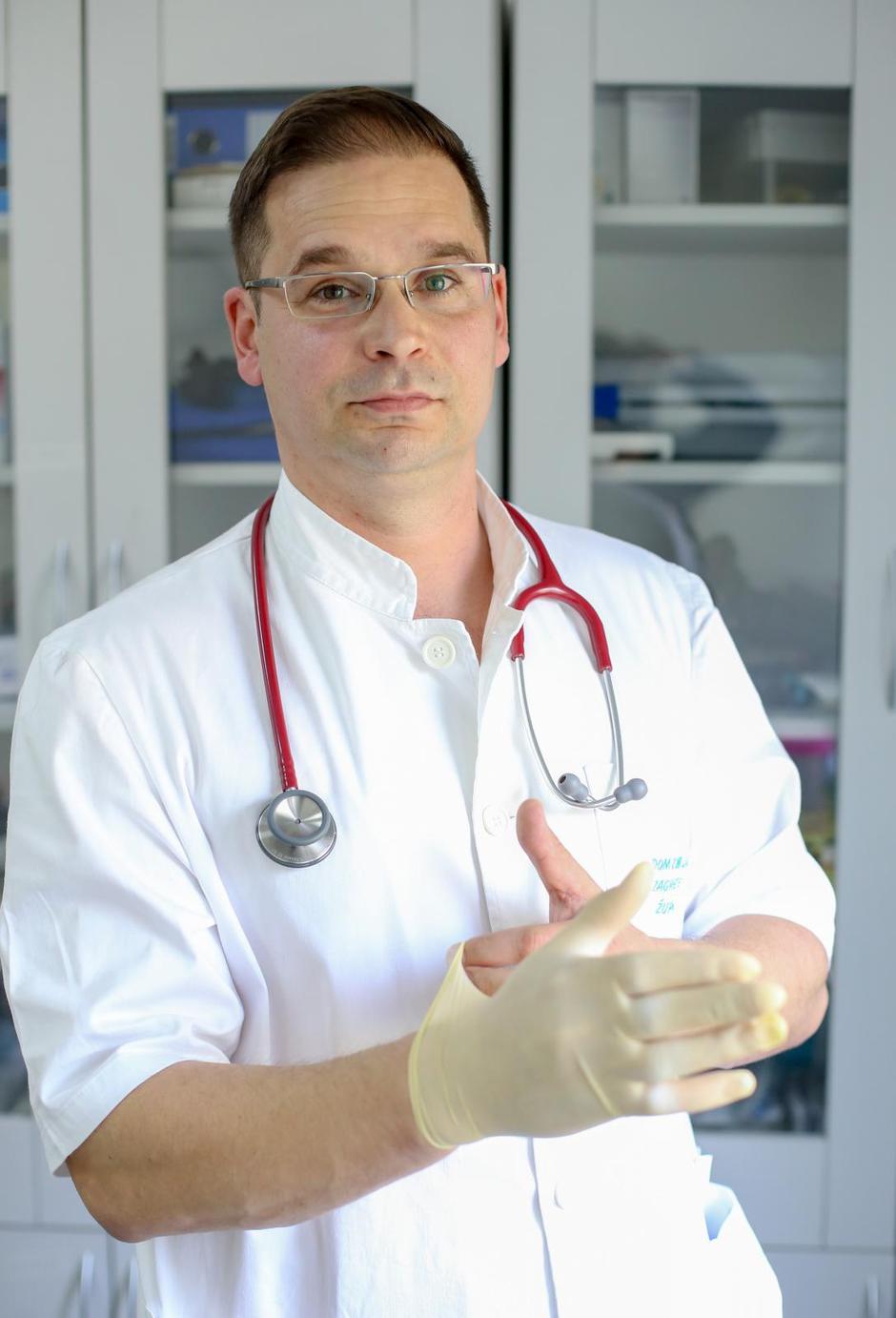 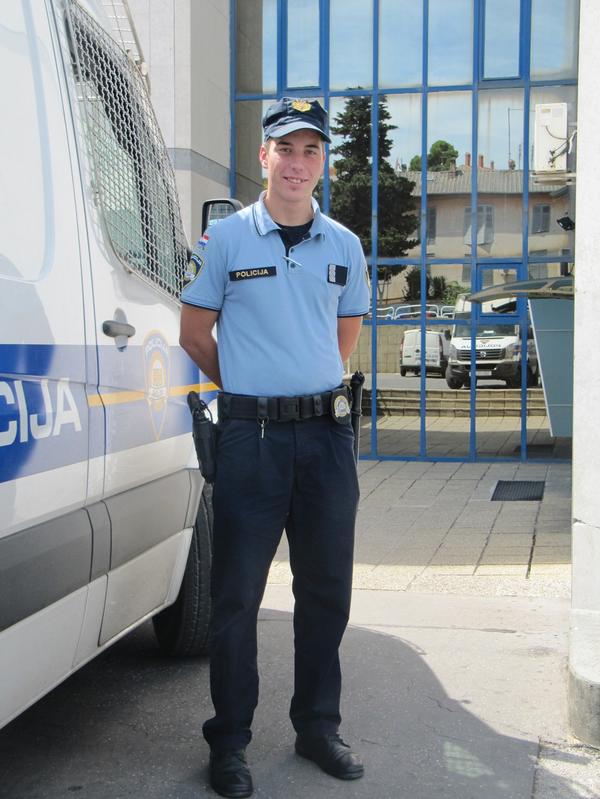 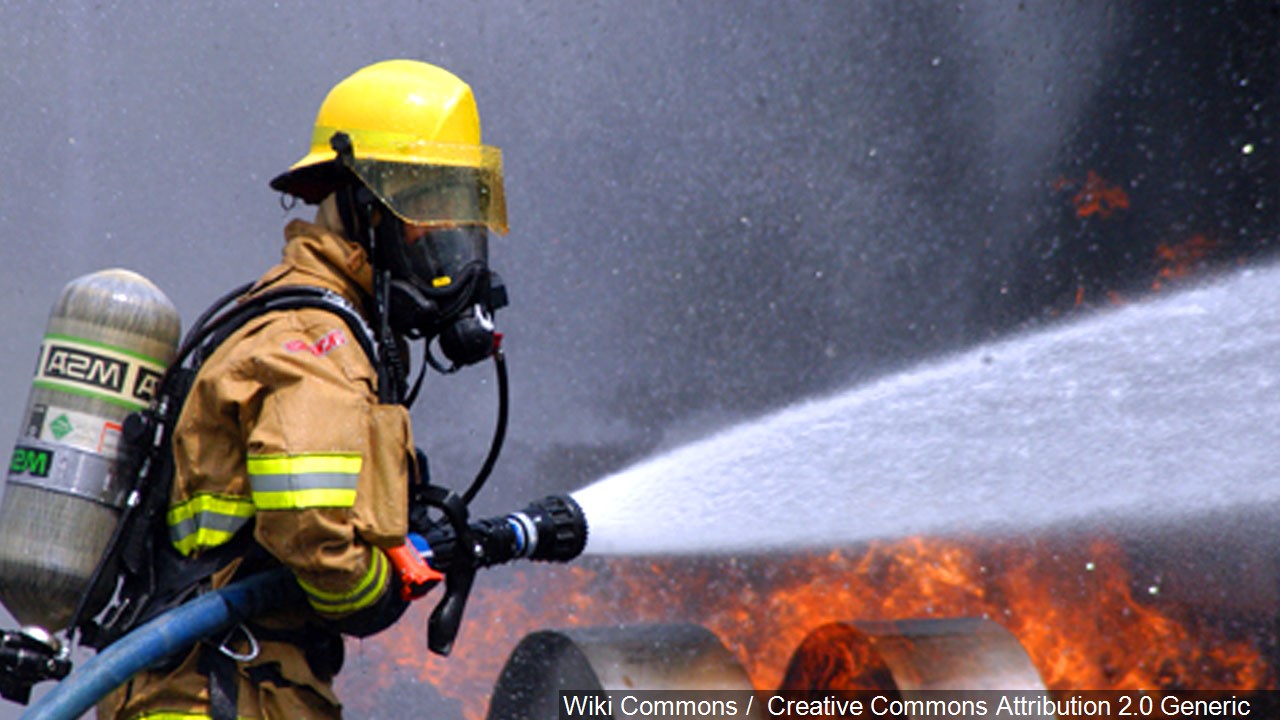                          LIJEČNIK                                                           POLICAJAC                                                      VATROGASAC